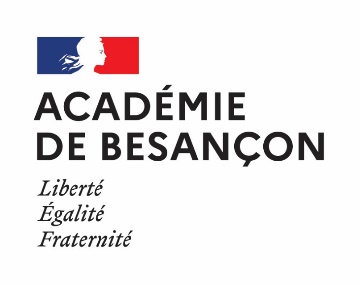 INSCRIPTION SUR LA LISTE D’APTITUDE D’ACCES AU CORPS DES SAENES 2022 Les adjoints administratifs de l’éducation nationale et de l’enseignement supérieur dont les noms suivent sont, pour l’année 2022, inscrits sur la liste d’aptitude au corps des secrétaires administratifs de l’éducation nationale et de l’enseignement supérieur : Liste principale1 - Mme LIEVREMONT Christelle – CROUS BESANCON2 - Mme BOURRAT Isabelle – Rectorat BESANCON3 - Mme SIMONET Sabine – Collège Lucie Aubrac – DOUBS4 - Mme MAKHLOUFI Nora – Lycée Jules Haag BESANCON5 - M. CHARRIERE Emmanuel – Rectorat BESANCON6 - Mme RETROUVEY Patricia – UFC BESANCON7 - Mme DIETLIN Mélanie – LP les Huisselets MONTBELIARD8 - Mme CAMELIN Sylvie – Lycée Victor Bérard MOREZ9 - Mme GABRIELE Nadia – IEN DOLE10 - Mme GUILLEMOT Céline – LP Pontarcher VESOUL11- Mme RIGAUD Sonia – Lycée du Bois – MOUCHARD12 - Mme MENIGOT Stéphanie – DSDEN du Territoire de Belfort BELFORT13 - Mme FAIVRE Anne – UFC BESANCONListe complémentaire – par ordre alphabétiqueMme BRET Aurore – DSDEN de la Haute-Saône VESOULMme DEVILLEZ Isabelle – Collège Jules Jeanneney RIOZ  M. GARINO Julien – UFC BESANCON  Mme GROS Isabelle – Collège des Lacs CLAIRVAUX LES LACS  Mme HOYON Christelle – Lycée Jouffroy d’Abbans BAUME LES DAMES  Mme HUGONNET Isabelle – DSDEN du Jura LONS LE SAUNIER  Mme LENFANT Maryline – Rectorat BESANCON